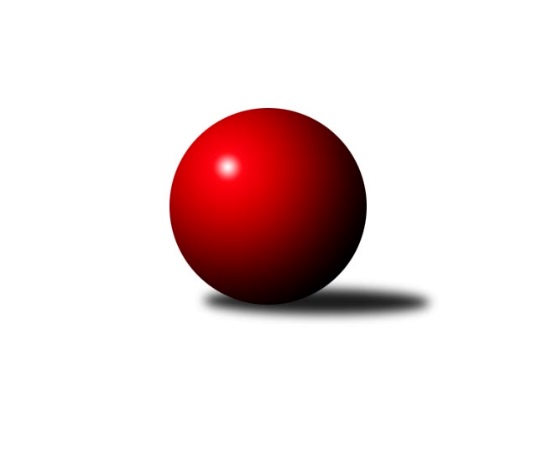 Č.22Ročník 2021/2022	9.4.2022Nejlepšího výkonu v tomto kole: 3408 dosáhlo družstvo: TJ Centropen Dačice B3. KLM D 2021/2022Výsledky 22. kolaSouhrnný přehled výsledků:TJ Loko.České Budějovice 	- TJ Sokol Mistřín 	6:2	3222:3146	11.5:12.5	9.4.TJ Start Jihlava 	- TJ Centropen Dačice C	6:2	3228:3218	13.0:11.0	9.4.TJ Sokol Machová 	- TJ Lokomotiva Valtice  	7:1	3326:3320	17.0:7.0	9.4.TJ Centropen Dačice B	- TJ Sokol Šanov 	7:1	3408:3277	17.5:6.5	9.4.TJ Sokol Slavonice	- TJ Sokol Husovice C	8:0	       kontumačně		9.4.KK Slavoj Žirovnice 	- SK Podlužan Prušánky 	2:6	3190:3240	8.0:16.0	9.4.SK Podlužan Prušánky 	- TJ Centropen Dačice B	5:3	3542:3459	15.0:9.0	2.4.TJ Sokol Machová 	- TJ Centropen Dačice B	3:5	3322:3343	11.0:13.0	30.3.TJ Loko.České Budějovice 	- TJ Sokol Slavonice	5:3	3133:3037	15.0:9.0	2.4.Tabulka družstev:	1.	SK Podlužan Prušánky	22	19	0	3	128.0 : 48.0 	324.0 : 204.0 	 3346	38	2.	TJ Centropen Dačice B	22	17	0	5	127.0 : 49.0 	311.0 : 217.0 	 3286	34	3.	TJ Sokol Slavonice	22	13	1	8	100.0 : 76.0 	281.5 : 246.5 	 3243	27	4.	TJ Sokol Mistřín	22	13	0	9	100.0 : 76.0 	281.0 : 247.0 	 3231	26	5.	TJ Loko.České Budějovice	22	12	2	8	91.5 : 84.5 	270.0 : 258.0 	 3271	26	6.	TJ Sokol Šanov	22	11	2	9	89.5 : 86.5 	252.5 : 275.5 	 3296	24	7.	TJ Lokomotiva Valtice 	22	9	2	11	80.0 : 96.0 	262.5 : 265.5 	 3275	20	8.	TJ Start Jihlava	22	8	3	11	75.0 : 101.0 	239.5 : 288.5 	 3216	19	9.	KK Slavoj Žirovnice	22	9	0	13	77.0 : 99.0 	242.0 : 286.0 	 3214	18	10.	TJ Sokol Machová	22	7	0	15	77.0 : 99.0 	258.0 : 270.0 	 3190	14	11.	TJ Centropen Dačice C	22	6	1	15	62.0 : 114.0 	235.5 : 292.5 	 3206	13	12.	TJ Sokol Husovice C	22	2	1	19	49.0 : 127.0 	210.5 : 317.5 	 3186	5Podrobné výsledky kola:	 TJ Loko.České Budějovice 	3222	6:2	3146	TJ Sokol Mistřín 	Martin Voltr	146 	 139 	 122 	152	559 	 2.5:1.5 	 569 	 137	129 	 151	152	Radim Pešl	Jiří Douda	127 	 125 	 127 	154	533 	 3:1 	 478 	 128	118 	 111	121	Petr Málek	Jaroslav Mihál *1	115 	 108 	 134 	122	479 	 0:4 	 521 	 133	124 	 140	124	Josef Blaha	Pavel Černý	129 	 145 	 114 	165	553 	 2:2 	 532 	 138	135 	 137	122	Radek Blaha	Lukáš Klojda	120 	 129 	 138 	149	536 	 1:3 	 521 	 122	130 	 148	121	Martin Fiala	Václav Klojda ml.	134 	 137 	 157 	134	562 	 3:1 	 525 	 125	138 	 131	131	Zbyněk Bábíčekrozhodčí: Jiří Bláhastřídání: *1 od 61. hodu Tomáš PolánskýNejlepší výkon utkání: 569 - Radim Pešl	 TJ Start Jihlava 	3228	6:2	3218	TJ Centropen Dačice C	Sebastián Zavřel	151 	 112 	 127 	139	529 	 2:2 	 550 	 134	151 	 119	146	Miroslav Kolář	Petr Hlaváček	145 	 140 	 143 	119	547 	 2:2 	 530 	 128	143 	 119	140	Petr Bína	Jiří Vlach	129 	 134 	 134 	135	532 	 2:2 	 518 	 142	127 	 105	144	Jan Kubeš	Zdeněk Švehlík	133 	 120 	 138 	130	521 	 2.5:1.5 	 505 	 109	120 	 153	123	Aleš Láník *1	Martin Votava	141 	 119 	 127 	126	513 	 1:3 	 566 	 131	130 	 145	160	Dušan Rodek	Petr Votava	157 	 147 	 141 	141	586 	 3.5:0.5 	 549 	 133	147 	 136	133	Zdeněk Pospíchalrozhodčí: Miroslav Pleskalstřídání: *1 od 31. hodu Karel FabešNejlepší výkon utkání: 586 - Petr Votava	 TJ Sokol Machová 	3326	7:1	3320	TJ Lokomotiva Valtice  	Michal Laga	140 	 147 	 128 	154	569 	 3:1 	 569 	 132	139 	 164	134	František Herůfek ml.	Milan Dovrtěl	151 	 118 	 139 	130	538 	 3:1 	 542 	 129	157 	 128	128	Jan Herzán	Roman Hrančík	129 	 147 	 137 	136	549 	 4:0 	 523 	 127	131 	 130	135	Zdeněk Musil	Bohuslav Husek	132 	 137 	 137 	157	563 	 3:1 	 540 	 130	133 	 150	127	Robert Herůfek	Josef Benek	131 	 141 	 139 	114	525 	 1:3 	 573 	 113	158 	 155	147	David Stára	Vlastimil Brázdil	147 	 146 	 140 	149	582 	 3:1 	 573 	 146	141 	 157	129	Jan Vařákrozhodčí: Michael Divílek st.Nejlepší výkon utkání: 582 - Vlastimil Brázdil	 TJ Centropen Dačice B	3408	7:1	3277	TJ Sokol Šanov 	Pavel Kabelka	144 	 158 	 162 	148	612 	 3:1 	 567 	 130	128 	 158	151	Jan Zifčák ml.	Jan Neuvirt	163 	 131 	 153 	131	578 	 3:1 	 556 	 138	161 	 128	129	Milan Volf	Petr Semorád	142 	 130 	 123 	146	541 	 3.5:0.5 	 521 	 135	129 	 111	146	Petr Bakaj	Tomáš Bártů	148 	 131 	 147 	145	571 	 3:1 	 506 	 113	154 	 119	120	Aleš Procházka	Lukáš Prkna	127 	 145 	 139 	121	532 	 2:2 	 551 	 146	127 	 133	145	Petr Mika	Milan Kabelka	152 	 134 	 139 	149	574 	 3:1 	 576 	 149	159 	 134	134	Tomáš Červenkarozhodčí: Aneta KameníkováNejlepší výkon utkání: 612 - Pavel Kabelka	 TJ Sokol Slavonice		8:0		TJ Sokol Husovice Crozhodčí: Josef SmažilKONTUMACE	 KK Slavoj Žirovnice 	3190	2:6	3240	SK Podlužan Prušánky 	Patrik Solař	128 	 131 	 124 	154	537 	 1:3 	 515 	 129	138 	 137	111	Jan Zálešák	Pavel Ryšavý	138 	 138 	 132 	139	547 	 1:3 	 552 	 124	139 	 137	152	Martin Tesařík	David Švéda	141 	 122 	 152 	129	544 	 3:1 	 501 	 104	116 	 137	144	Aleš Zálešák	František Kožich	129 	 113 	 122 	124	488 	 0:4 	 548 	 137	149 	 129	133	Martin Procházka	Miroslav Čekal	121 	 123 	 148 	138	530 	 1:3 	 586 	 143	156 	 145	142	Zdeněk Zálešák	Libor Kočovský	146 	 137 	 134 	127	544 	 2:2 	 538 	 152	117 	 151	118	Stanislav Zálešákrozhodčí: Kejval PetrNejlepší výkon utkání: 586 - Zdeněk Zálešák	 SK Podlužan Prušánky 	3542	5:3	3459	TJ Centropen Dačice B	Dominik Fojtík	151 	 165 	 173 	145	634 	 3:1 	 597 	 149	153 	 148	147	Pavel Kabelka	Martin Procházka	149 	 141 	 145 	136	571 	 1:3 	 589 	 158	147 	 141	143	Karel Novák	Stanislav Esterka *1	127 	 145 	 144 	153	569 	 2:2 	 591 	 155	139 	 149	148	Petr Janák	Jan Zálešák	145 	 147 	 123 	144	559 	 2:2 	 566 	 152	122 	 155	137	Tomáš Bártů	Lukáš Hlavinka	172 	 159 	 136 	149	616 	 3:1 	 586 	 148	151 	 157	130	Lukáš Prkna	Zdeněk Zálešák	148 	 143 	 159 	143	593 	 4:0 	 530 	 139	111 	 143	137	Milan Kabelka *2rozhodčí: Jiří Laukostřídání: *1 od 31. hodu Vojtěch Novák, *2 od 58. hodu Jan NeuvirtNejlepší výkon utkání: 634 - Dominik Fojtík	 TJ Sokol Machová 	3322	3:5	3343	TJ Centropen Dačice B	Michal Laga	122 	 145 	 138 	174	579 	 1:3 	 579 	 144	160 	 150	125	Karel Novák	Jiří Fryštacký	118 	 145 	 132 	170	565 	 2:2 	 538 	 133	137 	 150	118	Tomáš Bártů	Vlastimil Brázdil	130 	 150 	 144 	132	556 	 1:3 	 586 	 149	146 	 152	139	Pavel Kabelka	Milan Dovrtěl	104 	 160 	 125 	147	536 	 2:2 	 574 	 150	148 	 132	144	Petr Janák	Bohuslav Husek	132 	 134 	 164 	126	556 	 2:2 	 548 	 134	163 	 131	120	Milan Kabelka	Roman Hrančík	143 	 123 	 149 	115	530 	 3:1 	 518 	 141	116 	 128	133	Lukáš Prknarozhodčí: Michael Divílek ml.Nejlepší výkon utkání: 586 - Pavel Kabelka	 TJ Loko.České Budějovice 	3133	5:3	3037	TJ Sokol Slavonice	Lukáš Klojda	116 	 124 	 130 	128	498 	 2:2 	 508 	 132	119 	 136	121	David Drobilič	Václav Klojda ml.	119 	 116 	 138 	143	516 	 4:0 	 493 	 114	115 	 132	132	Jiří Svoboda	Jaroslav Mihál	116 	 129 	 128 	143	516 	 3:1 	 473 	 113	106 	 141	113	Josef Petrik	Tomáš Polánský	137 	 125 	 122 	136	520 	 1.5:2.5 	 535 	 158	136 	 105	136	Jiří Matoušek	Martin Voltr	133 	 123 	 128 	139	523 	 0.5:3.5 	 540 	 134	135 	 132	139	Jiří Ondrák ml.	Pavel Černý	148 	 138 	 123 	151	560 	 4:0 	 488 	 133	120 	 118	117	Michal Dostálrozhodčí: Jiří BláhaNejlepší výkon utkání: 560 - Pavel ČernýPořadí jednotlivců:	jméno hráče	družstvo	celkem	plné	dorážka	chyby	poměr kuž.	Maximum	1.	Jan Vařák 	TJ Lokomotiva Valtice  	590.41	383.5	207.0	2.0	8/10	(641)	2.	Lukáš Hlavinka 	SK Podlužan Prušánky 	585.90	373.9	212.0	1.4	9/11	(643)	3.	Jiří Konvalinka 	TJ Sokol Šanov 	579.24	373.9	205.3	3.3	8/11	(633)	4.	Pavel Kabelka 	TJ Centropen Dačice B	569.09	372.1	197.0	2.1	9/11	(631)	5.	Michal Laga 	TJ Sokol Machová 	562.57	373.9	188.7	4.0	11/11	(612)	6.	Petr Mika 	TJ Sokol Šanov 	562.47	369.6	192.9	3.7	8/11	(600)	7.	Roman Hrančík 	TJ Sokol Machová 	561.66	374.0	187.7	3.1	11/11	(604)	8.	Tomáš Červenka 	TJ Sokol Šanov 	561.58	370.8	190.8	3.5	10/11	(682)	9.	Martin Tesařík 	SK Podlužan Prušánky 	561.50	377.6	183.9	4.7	10/11	(648)	10.	Zdeněk Zálešák 	SK Podlužan Prušánky 	561.00	372.7	188.3	3.9	10/11	(647)	11.	Martin Procházka 	SK Podlužan Prušánky 	560.89	374.3	186.6	4.3	11/11	(662)	12.	František Jakoubek 	KK Slavoj Žirovnice 	560.54	374.5	186.1	5.8	9/10	(648)	13.	Václav Klojda  ml.	TJ Loko.České Budějovice 	559.32	372.7	186.6	4.8	11/11	(601)	14.	Patrik Solař 	KK Slavoj Žirovnice 	558.85	377.0	181.8	4.5	8/10	(603)	15.	Jan Zálešák 	SK Podlužan Prušánky 	558.11	374.0	184.1	3.0	8/11	(645)	16.	Dušan Rodek 	TJ Centropen Dačice C	556.46	374.3	182.1	5.6	9/11	(575)	17.	Pavel Blažek 	TJ Sokol Slavonice	553.31	373.3	180.0	4.4	10/11	(600)	18.	Radim Pešl 	TJ Sokol Mistřín 	553.17	369.6	183.6	4.0	11/11	(589)	19.	Martin Voltr 	TJ Loko.České Budějovice 	553.00	374.4	178.6	5.1	10/11	(602)	20.	Zdeněk Musil 	TJ Lokomotiva Valtice  	552.40	371.9	180.5	5.7	9/10	(612)	21.	Petr Janák 	TJ Centropen Dačice B	552.18	370.9	181.3	2.5	11/11	(591)	22.	Jiří Matoušek 	TJ Sokol Slavonice	546.57	370.1	176.5	5.8	10/11	(578)	23.	Pavel Černý 	TJ Loko.České Budějovice 	546.37	370.6	175.8	6.6	11/11	(656)	24.	Martin Fiala 	TJ Sokol Mistřín 	546.28	365.7	180.6	5.8	9/11	(616)	25.	Petr Votava 	TJ Start Jihlava 	546.17	365.6	180.6	3.8	10/11	(594)	26.	Marek Ingr 	TJ Sokol Mistřín 	545.90	368.9	177.0	4.7	9/11	(586)	27.	František Herůfek  ml.	TJ Lokomotiva Valtice  	545.55	369.1	176.5	6.4	10/10	(598)	28.	Tomáš Bártů 	TJ Centropen Dačice B	545.44	366.4	179.0	3.2	9/11	(592)	29.	Miroslav Kadrnoška 	TJ Sokol Slavonice	544.93	360.7	184.2	5.1	8/11	(588)	30.	Jakub Haresta 	TJ Sokol Husovice C	544.90	372.4	172.5	6.3	10/10	(608)	31.	Jiří Vlach 	TJ Start Jihlava 	543.92	364.7	179.2	6.5	8/11	(608)	32.	Milan Kabelka 	TJ Centropen Dačice B	542.70	364.7	178.0	6.2	9/11	(610)	33.	Jiří Svoboda 	TJ Sokol Slavonice	542.60	369.1	173.5	7.4	8/11	(582)	34.	Milan Volf 	TJ Sokol Šanov 	541.76	372.6	169.1	5.9	10/11	(607)	35.	Jaroslav Mihál 	TJ Loko.České Budějovice 	541.48	365.8	175.7	4.0	11/11	(600)	36.	Jan Zifčák  ml.	TJ Sokol Šanov 	541.26	365.9	175.4	5.5	11/11	(589)	37.	Roman Doležal 	TJ Start Jihlava 	540.47	365.6	174.9	5.2	11/11	(587)	38.	Lukáš Prkna 	TJ Centropen Dačice B	539.72	368.6	171.1	5.6	10/11	(589)	39.	Libor Kočovský 	KK Slavoj Žirovnice 	539.07	369.3	169.8	6.0	10/10	(601)	40.	Lukáš Klojda 	TJ Loko.České Budějovice 	538.98	365.6	173.4	6.7	8/11	(582)	41.	Martin Votava 	TJ Start Jihlava 	538.62	365.8	172.9	4.5	10/11	(569)	42.	Jan Herzán 	TJ Lokomotiva Valtice  	538.27	368.7	169.5	6.7	10/10	(571)	43.	Vlastimil Brázdil 	TJ Sokol Machová 	537.32	364.7	172.7	5.6	10/11	(584)	44.	Karel Fabeš 	TJ Centropen Dačice C	537.28	366.2	171.1	7.3	9/11	(568)	45.	Michal Dostál 	TJ Sokol Slavonice	537.03	356.3	180.7	5.5	8/11	(580)	46.	Martin Gabrhel 	TJ Sokol Husovice C	535.35	365.8	169.5	5.9	10/10	(594)	47.	David Švéda 	KK Slavoj Žirovnice 	533.83	356.5	177.3	6.2	9/10	(594)	48.	Radek Blaha 	TJ Sokol Mistřín 	533.71	363.4	170.3	6.5	10/11	(599)	49.	Petr Hlaváček 	TJ Start Jihlava 	533.16	362.8	170.4	6.2	10/11	(567)	50.	Sebastián Zavřel 	TJ Start Jihlava 	531.26	352.9	178.4	7.0	10/11	(593)	51.	Pavel Ryšavý 	KK Slavoj Žirovnice 	526.50	360.3	166.3	7.0	9/10	(556)	52.	David Drobilič 	TJ Sokol Slavonice	526.23	365.5	160.7	6.1	9/11	(563)	53.	Robert Herůfek 	TJ Lokomotiva Valtice  	524.83	355.2	169.7	7.9	9/10	(562)	54.	Bohuslav Husek 	TJ Sokol Machová 	523.24	355.5	167.8	8.8	10/11	(581)	55.	Jan Kubeš 	TJ Centropen Dačice C	520.93	359.0	162.0	7.3	9/11	(572)	56.	Milan Dovrtěl 	TJ Sokol Machová 	512.85	354.9	158.0	10.2	11/11	(581)	57.	Zdeněk Švehlík 	TJ Start Jihlava 	511.22	352.5	158.8	8.5	8/11	(554)	58.	Dalibor Dvorník 	TJ Sokol Husovice C	504.97	348.6	156.3	9.6	8/10	(533)	59.	Josef Benek 	TJ Sokol Machová 	493.94	351.1	142.8	12.5	11/11	(548)		Michal Šimek 	TJ Sokol Husovice C	592.75	379.0	213.8	4.3	2/10	(600)		Jakub Kadrnoška 	TJ Sokol Slavonice	575.00	353.0	222.0	7.0	1/11	(575)		Michal Stieranka 	TJ Sokol Šanov 	575.00	381.5	193.5	6.0	2/11	(581)		Josef Brtník 	TJ Centropen Dačice B	574.65	372.1	202.6	1.4	4/11	(618)		Vojtěch Novák 	SK Podlužan Prušánky 	571.00	375.5	195.5	2.5	2/11	(617)		Petr Vojtíšek 	TJ Centropen Dačice C	568.50	377.3	191.3	2.3	1/11	(593)		Matyáš Doležal 	TJ Centropen Dačice C	568.00	361.0	207.0	9.0	1/11	(568)		Michal Pálka 	SK Podlužan Prušánky 	568.00	383.0	185.0	6.0	1/11	(568)		Ladislav Kacetl 	TJ Sokol Šanov 	568.00	386.0	182.0	7.0	1/11	(568)		David Stára 	TJ Lokomotiva Valtice  	559.44	372.7	186.7	4.3	6/10	(602)		Stanislav Esterka 	SK Podlužan Prušánky 	558.55	368.7	189.8	4.4	7/11	(605)		Karel Novák 	TJ Centropen Dačice B	558.39	375.2	183.2	3.8	7/11	(589)		Zdeněk Kamiš 	TJ Loko.České Budějovice 	557.89	370.3	187.6	3.7	6/11	(582)		Zdeněk Pospíchal 	TJ Centropen Dačice C	554.75	364.0	190.8	2.3	2/11	(580)		Jaroslav Klimentík 	TJ Sokol Šanov 	553.67	371.3	182.3	6.0	3/11	(569)		Zbyněk Bábíček 	TJ Sokol Mistřín 	552.00	369.4	182.6	4.2	5/11	(626)		Stanislav Zálešák 	SK Podlužan Prušánky 	551.25	378.0	173.3	8.5	2/11	(566)		Pavel Husar 	TJ Sokol Husovice C	551.08	363.0	188.1	3.4	6/10	(589)		Jiří Ondrák  ml.	TJ Sokol Slavonice	550.43	367.8	182.6	7.1	7/11	(578)		Jan Bureš 	KK Slavoj Žirovnice 	549.00	370.5	178.5	5.3	2/10	(585)		Jiří Fryštacký 	TJ Sokol Machová 	548.50	366.7	181.8	7.8	3/11	(588)		Zdeněk Klečka 	SK Podlužan Prušánky 	548.00	389.0	159.0	10.0	1/11	(548)		Petr Semorád 	TJ Centropen Dačice B	547.50	369.5	178.0	8.0	1/11	(554)		Tomáš Žižlavský 	TJ Sokol Husovice C	546.00	361.0	185.0	1.0	1/10	(546)		Jakub Cizler 	TJ Sokol Mistřín 	546.00	371.0	175.0	5.3	3/11	(567)		Aleš Procházka 	TJ Sokol Šanov 	544.83	367.5	177.3	4.8	6/11	(594)		Karel Kunc 	TJ Centropen Dačice B	544.04	369.0	175.0	6.7	6/11	(586)		Vlastimil Musel 	TJ Centropen Dačice C	544.00	350.0	194.0	8.0	1/11	(544)		Jiří Ondrák  st.	TJ Sokol Slavonice	544.00	378.0	166.0	6.0	1/11	(544)		Dominik Fojtík 	SK Podlužan Prušánky 	543.61	373.7	169.9	5.9	6/11	(634)		Stanislav Dvořák 	TJ Centropen Dačice C	543.50	366.8	176.7	6.8	6/11	(571)		Jaroslav Polášek 	TJ Sokol Mistřín 	542.35	372.6	169.8	3.6	4/11	(575)		Miroslav Kolář 	TJ Centropen Dačice C	541.50	369.5	172.0	6.0	2/11	(550)		Petr Bína 	TJ Centropen Dačice C	541.50	369.6	171.9	4.0	2/11	(584)		Lukáš Štibich 	TJ Centropen Dačice C	541.50	375.0	166.5	6.0	1/11	(585)		Tomáš Válka 	TJ Sokol Husovice C	538.60	369.5	169.1	5.1	5/10	(588)		Petr Kesjár 	TJ Sokol Šanov 	538.50	358.5	180.0	4.5	2/11	(545)		Petr Bakaj 	TJ Sokol Šanov 	538.23	363.1	175.2	6.2	5/11	(576)		Roman Mlynarik 	TJ Lokomotiva Valtice  	536.57	359.8	176.8	7.3	3/10	(571)		Roman Macek 	TJ Sokol Mistřín 	535.13	365.7	169.5	5.4	6/11	(595)		Josef Blaha 	TJ Sokol Mistřín 	535.05	365.7	169.4	6.7	7/11	(603)		Zdeněk Holub 	TJ Sokol Slavonice	533.14	360.8	172.3	6.8	6/11	(559)		Vladimír Čech 	TJ Lokomotiva Valtice  	533.00	355.5	177.5	5.0	4/10	(564)		Pavel Kolařík 	TJ Sokol Husovice C	532.63	362.1	170.5	7.3	4/10	(593)		Petr Trusina 	TJ Sokol Husovice C	532.00	375.3	156.8	10.3	2/10	(538)		Marek Škrabal 	TJ Sokol Husovice C	531.50	375.1	156.5	9.0	5/10	(600)		Radim Meluzín 	TJ Sokol Husovice C	530.95	360.5	170.5	6.6	5/10	(570)		Stanislav Kučera 	TJ Centropen Dačice C	530.64	358.6	172.0	9.5	6/11	(582)		Petr Valášek 	TJ Sokol Mistřín 	530.60	372.6	158.0	8.6	5/11	(582)		Jan Sýkora 	TJ Loko.České Budějovice 	530.14	371.0	159.1	6.6	7/11	(565)		Vítězslav Stuchlík 	TJ Centropen Dačice C	528.77	368.7	160.0	9.6	7/11	(593)		Jan Neuvirt 	TJ Centropen Dačice B	527.33	349.3	178.0	7.2	7/11	(579)		Aleš Zálešák 	SK Podlužan Prušánky 	526.50	360.3	166.3	7.3	4/11	(542)		Jakub Stuchlík 	TJ Centropen Dačice C	526.00	370.0	156.0	13.0	1/11	(526)		Vilém Ryšavý 	KK Slavoj Žirovnice 	525.00	356.2	168.8	7.2	5/10	(568)		Lukáš Přikryl 	TJ Centropen Dačice C	525.00	360.0	165.0	10.0	1/11	(525)		Zdeněk Sedláček 	TJ Sokol Mistřín 	523.00	348.0	175.0	11.0	1/11	(523)		Aleš Láník 	TJ Centropen Dačice C	521.86	356.5	165.4	8.0	7/11	(572)		Radim Kozumplík 	TJ Sokol Husovice C	520.63	355.8	164.8	8.8	5/10	(588)		Jiří Rauschgold 	TJ Sokol Husovice C	520.00	357.0	163.0	5.0	1/10	(520)		Petr Bakaj  ml.	TJ Sokol Šanov 	519.11	362.9	156.2	8.0	3/11	(562)		Miroslav Čekal 	KK Slavoj Žirovnice 	516.97	357.2	159.8	7.3	4/10	(553)		Ondřej Machálek 	TJ Sokol Husovice C	515.22	358.1	157.1	8.1	3/10	(536)		Pavel Martinek 	TJ Sokol Šanov 	513.00	353.0	160.0	7.0	1/11	(513)		Josef Vařák 	TJ Lokomotiva Valtice  	512.17	362.7	149.5	9.8	3/10	(567)		Jiří Douda 	TJ Loko.České Budějovice 	511.50	359.0	152.5	10.0	2/11	(533)		František Kožich 	KK Slavoj Žirovnice 	510.55	344.6	166.0	4.4	4/10	(535)		Ivan Baštář 	TJ Centropen Dačice C	508.50	357.0	151.5	11.5	2/11	(553)		Ivan Torony 	TJ Sokol Šanov 	508.00	344.3	163.7	8.0	3/11	(519)		Daniel Bašta 	KK Slavoj Žirovnice 	505.00	349.7	155.3	11.3	3/10	(515)		Igor Sedlák 	TJ Sokol Husovice C	504.00	360.3	143.7	11.0	1/10	(522)		Jiří Michalík 	TJ Sokol Machová 	503.00	341.0	162.0	5.0	2/11	(548)		Tomáš Polánský 	TJ Loko.České Budějovice 	502.00	341.0	161.0	10.8	2/11	(520)		Adam Pavel Špaček 	TJ Sokol Mistřín 	497.00	360.0	137.0	16.0	1/11	(497)		Stanislav Červenka 	TJ Sokol Šanov 	496.00	359.0	137.0	14.0	1/11	(496)		Michal Takács 	TJ Loko.České Budějovice 	489.00	355.0	134.0	13.0	1/11	(489)		Bedřich Vondruš 	TJ Loko.České Budějovice 	486.00	337.0	149.0	12.0	1/11	(486)		Zdeněk Januška 	KK Slavoj Žirovnice 	486.00	349.5	136.5	9.5	2/10	(497)		Tomáš Peřina 	TJ Sokol Husovice C	481.00	336.0	145.0	14.0	1/10	(481)		Petr Málek 	TJ Sokol Mistřín 	478.00	347.0	131.0	7.0	1/11	(478)		Josef Petrik 	TJ Sokol Slavonice	473.00	333.0	140.0	9.0	1/11	(473)Sportovně technické informace:Starty náhradníků:registrační číslo	jméno a příjmení 	datum startu 	družstvo	číslo startu20747	Josef Petrik	02.04.2022	TJ Sokol Slavonice	5x15793	Aleš Zálešák	09.04.2022	SK Podlužan Prušánky 	1x11800	Petr Bína	09.04.2022	TJ Centropen Dačice C	5x14304	Zbyněk Bábíček	09.04.2022	TJ Sokol Mistřín 	3x24069	Petr Málek	09.04.2022	TJ Sokol Mistřín 	2x7231	Stanislav Zálešák	09.04.2022	SK Podlužan Prušánky 	2x9572	Jiří Fryštacký	30.03.2022	TJ Sokol Machová 	4x12359	Aleš Procházka	09.04.2022	TJ Sokol Šanov 	4x16794	Miroslav Kolář	09.04.2022	TJ Centropen Dačice C	3x11895	Tomáš Polánský	09.04.2022	TJ Loko.České Budějovice 	5x19068	Jiří Douda	09.04.2022	TJ Loko.České Budějovice 	2x16503	Zdeněk Pospíchal	09.04.2022	TJ Centropen Dačice C	3x
Hráči dopsaní na soupisku:registrační číslo	jméno a příjmení 	datum startu 	družstvo	Program dalšího kola:Nejlepší šestka kola - absolutněNejlepší šestka kola - absolutněNejlepší šestka kola - absolutněNejlepší šestka kola - absolutněNejlepší šestka kola - dle průměru kuželenNejlepší šestka kola - dle průměru kuželenNejlepší šestka kola - dle průměru kuželenNejlepší šestka kola - dle průměru kuželenNejlepší šestka kola - dle průměru kuželenPočetJménoNázev týmuVýkonPočetJménoNázev týmuPrůměr (%)Výkon10xPavel KabelkaDačice6124xZdeněk ZálešákPrušánky111.765869xZdeněk ZálešákPrušánky58610xPavel KabelkaDačice111.486122xPetr VotavaStart Jihlava5864xPetr VotavaStart Jihlava1105862xVlastimil BrázdilMachová5821xRadim PešlMistřín108.875691xJan NeuvirtDačice5784xVáclav Klojda ml.Č. Buděj.107.535622xTomáš ČervenkaŠanov5763xVlastimil BrázdilMachová107.26582